U zaglavlje napiši ime i prezime te poravnaj u desno, obojaj slova u boju po izboru te stavi veličinu fonta 14Naslov poravnaj u sredinu, font neka bude Arial, veličina fonta 36, boja slova plava.Dan sigurnijeg interneta Boja teksta neka bude zelena, veličina fonta neka bude 14, tekst podebljaj. Promiče sigurnije i odgovornije korištenje online tehnologije od strane djece i mladih širom svijeta.Tijekom godina Dan sigurnijeg interneta (SID) postao je važan događaj u internetskom kalendaru sigurnosti. Pokrenut je 2004. u okviru prvog akcijskog plana za sigurniji internet, kao inicijativa projekta SafeBorders koji financira EU. Zatim ga je preuzeo Insafe, mreža centara za sigurniji internet. Tekst podcrtaj i osjenčaj u svijetlo žutu. Dan sigurnijeg interneta narastao je izvan svoje tradicionalne geografske zone i obilježava se u oko 200 zemalja i teritorija na svim kontinentima i doseže milijune ljudi diljem svijeta.Tekst stavi u font Tahoma, precrtaj ga, FONT NEKA BUDE 15Svake godine SID poziva na djelovanje mnogih dionika uključenih u osiguravanje sigurnijeg i boljeg digitalnog okruženja za mlade korisnike, uključujući:Numeriraj ovaj tekst, istakni ga u sivu te ga ukosidonositelji odluka na razini EU-a te na nacionalnoj i međunarodnoj razinipredstavnici industrijeorganizacije civilnog društvaodgojitelji i roditeljisami mladiStavi tekst u 2 stupca i poravnaj tekst u lijevoInternet je moćan alat s ogromnim mogućnostima za učenje, poboljšanje vještina i stjecanje novih sposobnosti i znanja, kako je istaknuto tijekom pandemije bolesti COVID-19. Međutim, s mogućnostima dolaze rizici. Cilj SID-a je podizanje svijesti, uz istodobno poduzimanje konkretnih mjera za pružanje zaštite i osnaživanja djece i mladih na internetu.Digitalni svijet ne poznaje granice, a svi nam se trebaju pridružiti i raditi s drugima na način koji osigurava bolje digitalno iskustvo za sve nas, posebno za mlađe korisnikeTekst poravnaj obostrano, u sredinu teksta stavi sliku dana sigurnijeg interneta (utipkaj dan sigurnijeg intrerneta pa će ti doći neka sličica dsi ..)Povodom Dana sigurnijeg interneta 2022. Europska komisija održala je live Twitter Spaces događanje o tome kako EU pomaže mladima da se osjećaju sigurnije na internetu putem zakonodavstva i podizanja svijesti. Objavio je niz videozapisa s panelistima za mlade „Bolji internet za djecu” (BIK) i panelistima za mlade iz različitih dijelova Europe u kojima se govori o svojim prioritetima na internetu, važnosti digitalnih vještina i viziji za bolja iskustva na internetu u budućnosti.U 2021. predstavljen je ishod obveze mladih pokrenute na SID-u 2020., nakon čega je uslijedio okrugli stol o daljnjim koracima za pouzdaniju digitalnu transformaciju.Za SID 2020. Europska komisija organizirala je stručnu radionicu kako bi istražila potencijal umjetne inteligencije u borbi protiv materijala povezanog sa seksualnim zlostavljanjem djece na internetu te je organizirala pokretanje postupka zajedničkog stvaranja mladih pod vodstvom mladih s partnerima iz industrije.DODAJ SLIKU  - pretraži pojam dsi 2024 i uzmi sliku s porukom ovogodišnjeg dsi-a. Dodaj joj narančasti okvir i ukosi je Prored teksta neka bude 1,5.  precrtaj tekst. SID 2019 bila je jedna od prekretnica kampanje #SaferInternet4EU, koja je 2018. dosegla više od 30 milijuna ljudi s više od 1800 novih resursa o sigurnosti na internetu, medijskoj pismenosti i kiberhigijeni.Tema 2018.: Stvaranje, povezivanje i dijeljenje poštovanja: Bolji internet počinje s isticanjem odgovornosti i uloge svakog korisnika u povezivanju s drugima s poštovanjem na internetu. Kampanja #SaferInternet4EU je pokrenuta.Slogan 2017. "Budi promjena: Ujedinite se za bolji internet", naglasio je važnost suradnje i jedinstva.  Osnovan je industrijski savez za bolju zaštitu maloljetnika na internetu.Dan sigurnijeg interneta 2016. potaknuo je svakoga od nas da igramo svoju ulogu – drugim riječima, preuzimamo odgovornost u svoje ruke.Dan sigurnijeg interneta 2015. promicao je suradnički pristup svih dionika – „Stvarajmo bolji internet zajedno”Grafički označi ovaj tekst:  (GRAFIČKA OZNAKA PO IZBORU)InternetRačunalo Nasilje na internetuGovor mržnjeNapiši na tražilicu nasilje na internetu wikipedija – uđi u prvu stranicu i kopiraj tekst o o virtualnom nasilju BEZ LINKOVA DA BUDE!!. Izradi ovu tablicu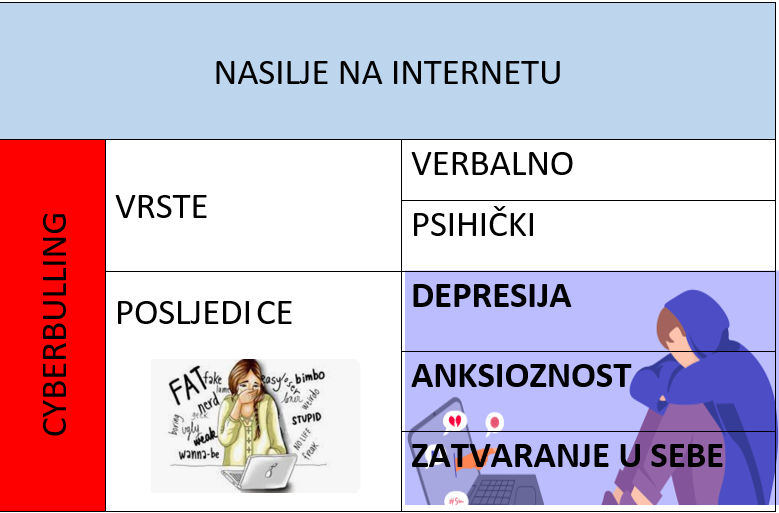 